Gentili Studenti,Vi comunichiamo che a partire dal 27 Marzo avvieremo la raccolta dati per lo Studio INSPIRE, incentrato sulle tematiche del perfezionismo e del benessere in ambito sociale, psicologico e spirituale tra gli studenti del corso di laurea in Infermieristica presso l'Università degli Studi di Torino.Come partecipare? È semplice: scannerizzate il QR code a seguire per accedere ai questionari. La vostra partecipazione è anonima e non prevede alcuna forma di valutazione. Vi chiediamo di rispondere nel modo più sincero possibile. I risultati ottenuti saranno utili a comprendere come poter migliorare i nostri percorsi didattici.Potete scegliere di non partecipare o ritirarvi dallo studio in qualsiasi momento.Per maggiori dettagli, potete consultare l'informativa dello studio, cliccate sul link seguente: Per dettagli e per consultare l'informativa dello studio, cliccate sul link seguente: Informativa Studio INSPIRE.La vostra collaborazione è preziosa, vi ringraziamo per il tempo che vorrete dedicare a questa ricerca.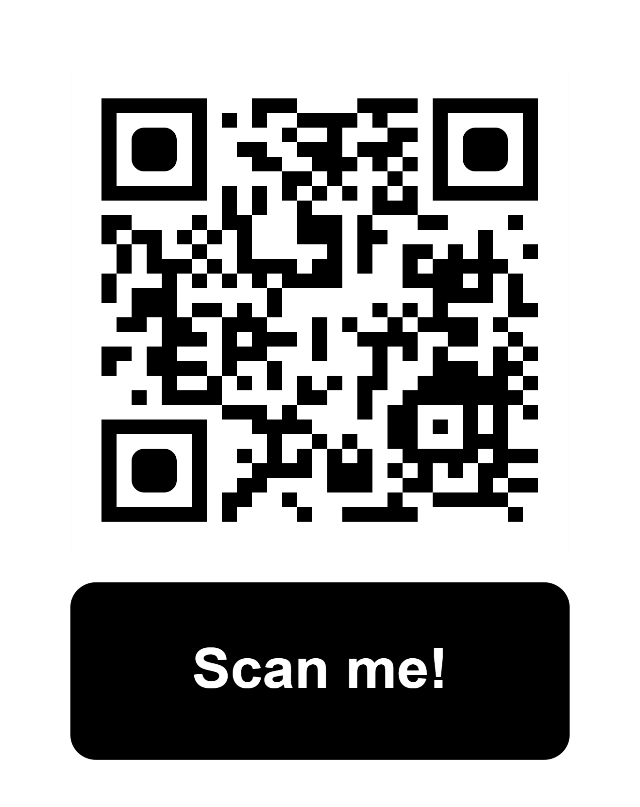 